Wersja 2Narzędziownik dla przedmiotu: RELIGIAEtap edukacyjny: szkoła podstawowa klasy IV-VIII, szkoła ponadpodstawowa Autorka: Renata MaciejczykWstępNarzędziownik został przygotowany z myślą o nauczycielach szkół podstawowych oraz szkół ponadpodstawowych, którzy poszukują materiałów, pomysłów czy wartych polecenia portali i aplikacji, których tematyką jest nauczanie religii. Zebrane w materiale portale i aplikacje wspierają edukację religii, traktując zarówno z punktu widzenia katechetycznego jak również z perspektywy nauki o religii.Polecane portale, aplikacje, e-zasoby i dobre praktykiZintegrowana Platforma Edukacyjna (dawniej e-podreczniki.pl) – materiały dotyczące religiiKategoria: rekomendowane e-zasobyLink: https://zpe.gov.pl/szukaj?query=religiaMateriały zawierają zasoby do nauki w szkołach lub samodzielnej pracy ucznia/uczennicy. 
Po wyszukaniu frazy „religia”, wyświetlone zostaną materiały z nią związane, które mogą być pomocne dla nauczycieli religii, pomimo, że przewidziane są do realizacji w ramach innych przedmiotów szkolnych.Zintegrowana Platforma Edukacyjna (dawniej e-podreczniki.pl) – zasoby dotyczące etykiKategoria: rekomendowane e-zasobyLink: https://zpe.gov.pl/scholaris?stage=szkola-ponadpodstawowa&subject=etyka Materiały zawierają zasoby do nauki etyki w szkołach ponadpodstawowych. Po wyszukaniu frazy „etyka”, wyświetlone zostaną materiały z nią związane, które mogą być pomocne dla nauczycieli religii, pomimo, że przewidziane są do realizacji w ramach bądź to etyki, bądź też innych przedmiotów szkolnych.Wolne LekturyKategoria: rekomendowane e-zasobyLink: https://wolnelektury.pl/katalog/lektura/ze-skarbnicy-midraszy/Link: https://wolnelektury.pl/katalog/lektura/agady-talmudyczne/ Portal wolnelektury.pl zawiera wiele darmowych książek lub tekstów, które można pobrać, przeczytać lub przesłuchać online. Powyższe linki przekierowują do przypowieści i anegdot, będących metaforycznym komentarzem do Tory. Opracowania te mogą być przydatne dla nauczycieli religii, chcących wskazać na różnice interpretacyjne tekstów biblijnych.ScholarisKategoria: rekomendowane e-zasobyLink: https://zpe.gov.pl/scholaris?query=religia&stage=szkola-podstawowa&lang=pl&order=Portal Scholaris udostępnia zasoby przydatne w nauczaniu zarówno religii, jak i o religii. Warto sprawdzić zasoby również pod hasłami takimi jak „hermeneutyka” czy „egzegeza”, mogącymi pogłębić rozumienie i interpretacje tekstów biblijnych przez uczniów. Warsztat Katechety – zebrane materiały na PadlecieKategoria: e-zasóbLink: https://padlet.com/warsztatkatechety/6fg88quwzep0Pod linkiem dostępne są materiały zebrane przez użytkownika warsztatkatechety, a pośród materiałów można znaleźć m.in. takie związane z biblijnymi przypowieściami czy związane z historią Palestyny czasów Jezusa.Zdalny katecheta – zebrane materiały na PadlecieKategoria: e-zasóbLink: https://padlet.com/pastusiakk/2npurhldu2n3Materiały zebrane przez Katarzynę Pastusiak, pośród których znajdują się webinary, instrukcje, katechizmy, banki zdjęć, narzędzi, strony i blogi katechetyczne, linki do facebookowych grup, materiałów w formie video, a także narzędzia i aplikacje przydatne do nauki zdalnej.Pomoce interaktywne dla katechetówKategoria: e-zasóbLink:https://padlet.com/pastusiakk/ql3wby589zgq?fbclid=IwAR34QV3LQCtJLCq-a_vcNbE7pY2qffylO5EryVBafNXh15KwYuOVjFa3WJE%20 Materiały zebrane przez Katarzynę Pastusiak, które odnoszą się stricte do nauki religii, a nie do narzędzi. Pośród materiałów znajdują się takie przeznaczone zarówno dla młodszych, jak i starszych uczniów. Materiały są pogrupowane alfabetycznie wg wieku uczniów. Zbiór zawiera także linki do prezentacji, opierających się na konkretnych materiałach edukacyjnych wydawnictw takich jak: Wydawnictwo św. Wojciecha, Wydawnictwo WAM, Wydawnictwo Gaudium, Wydawnictwo Diecezjalne i Drukarnia w Sandomierzu.Wirtualny Spacer po Pałacu Biskupa Erazma Ciołka, oddziału Muzeum Narodowego w Krakowie (Google Arts & Culture)Kategoria: rekomendowane e-zasobyLink: https://artsandculture.google.com/streetview/pałac-biskupa-erazma-ciołka-galeria-sztuki-dawnej-polski-xii-xviii-wiek/PQHNNphnMmTWcg?sv_lng=19.93726981067295&sv_lat=50.05634958627564&sv_h=5.550000000000001&sv_p=-13.299999999999997&sv_pid=SMOKG3uUnZ8AAAQrCvlwkg&sv_z=1 Wirtualny spacer po Pałacu Biskupa Erazma Ciołka, będącego jednym z oddziałów Muzeum Narodowego w Krakowie, który w swojej kolekcji zawiera dzieła sztuki sakralnej. Na platformie Google Arts&Culture można również znaleźć inne zasoby związane ze sztuką sakralną, które mogą być dla nauczycieli religii zachętą do przeprowadzenia lekcji na temat istoty sztuki w liturgiach katolickich czy prawosławnych oraz punktem wyjścia do analizy, dotyczącej miejsca sztuki w budowlach sakralnych. 5 minut z BogiemKategoria: aplikacja / narzędzie Link: https://play.google.com/store/apps/details?id=pl.przewodnikkatolicki.fiveminutes&hl=pl&gl=US Aplikacja będącą formą modlitewnika, która każdego dnia proponuje jeden z psalmów lub też jedną z pieśni brewiarza oraz tekst Ewangelii czytanej danego dnia w Kościele Katolickim.Biblia AudioKategoria: rekomendowane e-zasoby / dobre praktykiLink: https://bibliaaudio.pl Atrakcyjne słuchowisko radiowe na podstawie tekstu Starego i Nowego Testamentu – V wydanie Biblii Tysiąclecia. Wybrane utwory można bezpłatnie przesłuchać na platformie YouTube pod linkiem: https://www.youtube.com/c/BIBLIAAUDIOsuperprodukcja/featured lub na Spotify:https://open.spotify.com/show/4aLpdXWCdsIENwA2P20dac (jednakże całe wydanie jest płatne). Modlitwa w drodzeKategoria: aplikacja/dobra praktykaLink: https://play.google.com/store/apps/details?id=pl.foxcode.mdw&hl=pl&gl=USAplikacja zawierająca codzienne rozważania modlitewne, fragmenty Pisma Świętego, komentarz teologiczny w formie tekstowej lub dźwiękowej w oparciu o tekst Ewangelii.KulkatKategoria: portalLink: https://kulkat.plPodręczniki metodyczne Wydawnictwa Gaudium, udostępnione w formie plików pdf. Pobranie materiałów wiąże się z koniecznością rejestracji konta, w tym z określeniem swojego statusu jako duchowny/świecki. Po zalogowaniu się za darmo można pobrać materiały, w tym scenariusze lekcji w formacie „.doc”.Langusta na palmieKategoria: dobre praktyki Link: https://www.youtube.com/channel/UCme4ZOv65uzGADXuvtHkSvA Kanał YouTube jednego z najpopularniejszych polskich katechetów – dominikanina, o. Adama Szustaka OP, na którym znajdują się jego rekolekcje czy biblijne komentarze. Koran po polskuKategoria: aplikacjaLink: https://play.google.com/store/apps/details?id=com.tof.myquran&hl=pl&gl=US  Aplikacja zawierająca tekst świętej księgi Islamu PodsumowanieCechą wyróżniającą składowe narzędziownika tj. portali edukacyjnych oraz aplikacji i narzędzi jest prostota i intuicyjność w użytkowaniu, przy jednoczesnym bogactwie treści. Rekomendowane e-zasoby i praktyki są wysoko cenione w środowisku nauczycieli praktyków, którzy na co dzień stosują nowoczesne metody w nauczaniu religii. Zasoby zaprezentowane w narzędziowniku są dostępne w większości bez opłat, umożliwiają dostosowanie do indywidualnych potrzeb i możliwości uczniów. Zasoby te to treści innowacyjne, wykorzystujące nowoczesne metody aktywizujące i angażujące uczniów, zawierające elementy korelacji międzyprzedmiotowych. 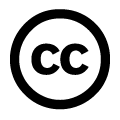 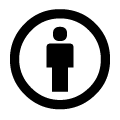 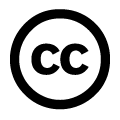 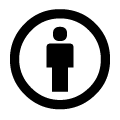 